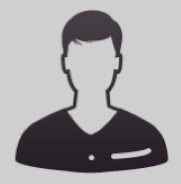 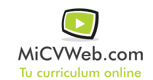 Experiencia ProfesionalExperiencia Profesional Dank Sofl Ice 2/1992-7/2016-- Selecciona -- ((Seleccionar)) Habilidades y CapacidadesHabilidades y CapacidadesHabilidades y CapacidadesHabilidad 1Habilidad 2Habilidad 3Habilidad 4Habilidad 5Habilidad 6FormaciónFormaciónEGB 6/1988Graduado Escolar / ESO / Primaria . Genérica no específica AGUAÑAD. EL TABLEROFormación ComplementariaFormación ComplementariaIdiomasIdiomasInformáticaInformáticaInformación adicionalhttp://gloriamirandalucano73.MiCVweb.com